Home inspection pricing:1,000-1,500 Sq. Ft. $250.001,500-2,000 Sq. Ft. $275.002,000-2,500 Sq. Ft. $300.002,500-3,000 Sq. Ft. $325.003,000-3,500 Sq. Ft. $350.003,500-4,000 Sq. Ft. $375.004,000+ Sq. Ft.	Call for pricingRadon monitoring:      Radon only $125.00With home inspection $100.00W.D.I.R (Wood destroying insect inspection report): $50.00Potable water testing: $75.00 Full water analysis: $250.00Well Productivity testing: $100.00Septic dye test: $75.00ALL MORNING INSPECTIONS WILL BE SAME DAY REPORTING. AFTERNOON INSPECTIONS WILL BE SENT NEXT MORNING BY 10 AM.Home inspection receives $25.00 off if paid at time of inspection.We accept all forms of payment including American Express, Mastercard, Visa, and Discover.307-267-6252platterinspections@gmail.com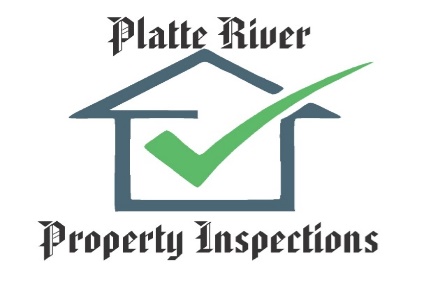 0-1,000         Sq. Ft.$225.00